3 YAŞ KASIM AYI PLAN AKIŞI2-8 KASIMLÖSEMİLİ ÇOÇUKLAR HAFTASI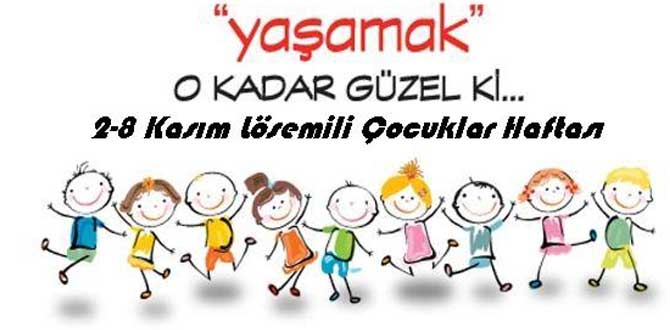 RENKLER*Mavi *Turuncu(sarı-kırmızı)DENEYLER*Sarı-kırmızı buz karışımı turuncu renk deneyi*Yumurtlayan tavuk deneyi*Kağıtların suda açılması (Türk Bayrağı yapıyoruz)SAYILAR *2 (iki) Rakamı                                         Şarkı                        Birden sonra gelir iki                                        iki iki iki Rakamların ikincisi                                           Bir artı bir eder iki                  Hem sevimli hem neşeli                                  Hem sevimli hem neşeliÇift eşyalar da hep iki                                       Çift eşyalar da hep iki Onun adı nedir?                                                 Onun adı Nedir? İki iki ŞEKİLLER    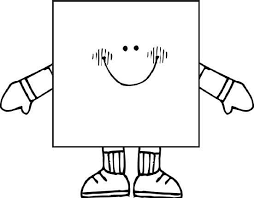 *Kare                                           MUTFAK AKTİVİTESİ *Turşu kuruyoruz  :DKAVRAMLAR*Şişman – Zayıf *Mutlu – Mutsuz *Islak – Kuru (Islak mendil tasarımı ile gözlem)*İçinde – Dışında 10 KASIM ATATÜRK’Ü ANMA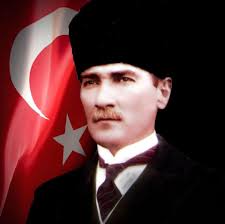 Türkçe- Dil etkinliği *10 Kasım sensin en büyük yasım şarkısı               10 KASIM*On Kasım, On Kasım, On Kasım.Benim en büyük yasım -2**Sen yüreğimde.Sen damarımda.  Sonsuzluğa akan kansın -2*PARMAK OYUNLARI              KEDİMırnav mırnav iki kedi iki kedi Biri çıkmış üst odaya biri inmiş alt odaya Biraz sonra buluşmuşlar mırnav mırnav konuşmuşlar-ben bir fare yakaladım(sol baş parmak oynatılır)-ben de tabakları yaladım ( sağ baş parmak oynatılır)Of demişler çok yorulduk işte koltuk hemen koşmuşlar koltuğa Uyumuşlar doya doya 1-2-3 kalkın miskin kediler (kovalamaca başlar)                     Drama Egzersizleri*Herhangi bir metaryal ile hayal dünyasına yolculuk (PEÇETE RULOSU)BİLMECELER*Uzun kulaklı , kısa kuyruklu    (Tavşan )*Karada bayılır , suda ayılır       (BALIK)*Cumhuriyetin kurucusu kimdir   (ATATÜRK)*Hem yıldız hem ay var ; birde kırmızı rengi var     (TÜRK BAYRAĞI) FİZİKSEL AKTİVİTELER-Hareket zamanı -Hareketli grup oyunlarıOKUMA – YAZMAYA HAZIRLIK *Dergi çalışmalarımız                             TEMALAR *Kış Mevsimi                                      *Çizgi Çalışmaları *Labirent                                                     *Örüntü Çalışmaları *Gizli Resimler *Olay Sıralama *Farkı Bulma BRANŞ DERSLERİ *İNGİLİZCE VE MÜZİK ÖĞRETMENLER:ELANUR KORUCUKTUĞBA GÖNÜLGÖRKEM GÜLER     